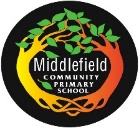 3N   Spring 120228:55am – 3:05pmROAR: Delivered by Mrs Clarke										             Friday afternoon: PPA8:5510:0010:3010:40 -11:0011:00-12:1512:1512:55-2:002:00-3:05MondayCookery (9:10-10:10)Doodle MathsBReading EnglishLMaths Foundation Subject TuesdayMaths  ReadingREnglishT.T Rockstars(11:45 – 12:15)UScience Science WednesdayEnglish ANT  EHistory(Opening Worlds) (10:40-12:00)Library(12:00-12:15)NMathsFoundation SubjectThursdayEnglish P4CAReadingRE(Opening Worlds) CMathsDance(2:15-3:00)FridayEnglish ANT KMultiplication Test & StrategiesGeography(Opening Worlds) HMathsFoundation Subject 